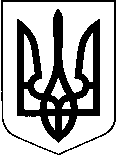 КУМЕЙКІВСЬКА СІЛЬСЬКА РАДАвул. Перемоги, 20, с. Кумейки, Черкаський район, Черкаська область, 19614тел.(факс) (0472) 345643, Е–mail: kumeyki_cherk@ukr.net, код ЄДРПОУ 2632343308.02.2016  № 52/02-17  			на №             від ____________ПАСПОРТТЕРИТОРІАЛЬНОЇ ГРОМАДИКумейківської сільської ради2016 П А С П О Р Ттериторіальної громади села Кумейки, Кумейківської сільської радистаном на 01.01.2016                                                          1.Населений пункт           село Кумейкирозташований Черкаська область, Черкаський район                                                         2.Відстань до районного центру- шосейним шляхом   55  км.                                                        3.ТериторіяВсього                                                    4733,7 гав т.ч. земель державної\ власності        3557,5 газемель комунальної власності                  -----земель приватної власності                   1176,2гаПлоща населених пунктів                        459,9гав т.ч.:державна власність                                   142,4гакомунальної власності                              ------приватна власність                                    317,5га4. Населення5.Характеристика населених пунктів, що входять до складу громадиВсього населених пунктів  2,  в них 546 дворів, у тому числі:Населений пункт  с. Кумейки, в ньому:Населений пункт  с. Гута Межиріцька, в ньому:6.Місцева рада утворення в 1930  р.Відстань до найближчої місцевої ради   5    км. ( село Софіївка)                                                                         7.Кількість виборців   648   чол.                                                                         8.Сільський голова Іващенко Віра ВолодимирівнаЧисло, місяць і рік народження                   12 листопада 1963 рокуслужбовий телефон                                       34-56-31освіта                                                               базова вища, Маслівський радгосп-технікумспеціальність за освітою                               агроном      Ким висунутий на виборах                     самовисування      Обраний   з 2-х   кандидатур                   25 жовтня 2015року      Отримав                                                    54,8 %  голосів виборців      Обирається                                               третій раз                                                         9.Секретар ради Яківець Людмила Пантелеймонівначисло, місяць і рік народження            23 серпня1965 рокуслужбовий телефон                               34-56-43 освіта                                                     базова вища, Дніпропетровський технологічний технікум харчової промисловостіспеціальність за освітою                      технік-плановик        Дата обрання секретарем ради            06 листопада 2015 рокураніше обирався секретарем ради       третій раз10.Склад депутатів ради.11.Постійні комісії ради.12.Склад виконавчого комітету ради ( крім голови та секретаря ради)13. депутати районної/обласної/ ради, із числа територіальної громади, обрано:Районна рада – Іващенко Ольга Григорівна; завідувач ДНЗ «Гайок»Обласна рада – 14. Органи самоорганізації населення.            Всього органів самоорганізації -, в них бере участь -   чол.15. Корисні копалини.На території сільської ради немає в наявності корисних копалин.16. Структура земельного фонду.17. Бюджет сільської ради18. Промислові підприємства19. Основні з них, види промислової продукції – не має.20. Підприємства сільськогосподарського виробництва21. Основні з них, напрямки спеціалізації - немає22. Підприємства, які є комунальною власністю територіальної громади24. Торгівля25. Підприємства обслуговування населення26. Послуги зв’язку27. Житлово-комунальне господарство28. Охорона здоров’я.29. Освіта.30.Закладів культури- Будинки культури                            -   1- Сільська Бібліотека                          -   1- Музеї					 -31. Спортивні заклади та споруди.Немає32. Основні історичні та історико-архітектурні пам’ятки.Пам’ятник загиблим односельчанам, пам’ятний знак жертвам голодомору, пам’ятний знак спаленим під час ВВв жителям с. Гута Межиріцька, Обеліск «Слави»33. Соціально – економічні проблеми і пропозиції стосовно їх вирішення.	Продовження капітального ремонту приміщення Будинку культури         Заміна вікон в ДНЗ «Гайок»  		Поступове поліпшення (грейдерування, ямковий ремонт) доріг	Благоустрій кладовищ	Ремонт зупинки в с. Гута Межиріцька	Заміна системи опалення в ДНЗ «Гайок»	Реконструкція зовнішнього освітлення протяжністю 2км вулиць Гагаріна, І Травня 		Додаток № 2 Інформаціяпо територіальній громаді села Кумейки Черкаського району, Черкаської областістаном на 01.01.2016Сільський голова                                                                В.В. Іващенкона 01.01.2013на 01.01.2014на 01.01.2015на 01.01.2016всього чоловік821821832838дітей дошкільного віку55635756дітей шкільного віку8787109104громадян пенсійного віку283268270317працездатне населення396402396361кількість працюючих на підприємствах, установах, організаціях усіх форм власності та господарування1081029592на 01.01.2013на 01.01.2014на 01.01.2015на 01.01.2016кількість дворів474474474474кількість населення774772783788в т.ч.: дітей дошкільного віку54605553дітей шкільного віку8583104100громадян пенсійного віку259244246296 за 2013 рікза 2014за 2015Кількість померлих121712Кількість народжених8811на 01.01.2013на 01.01.2014на 01.01.2015на 01.01.2016кількість дворів72727272кількість населення47494950в т.ч.: дітей дошкільного віку1323дітей шкільного віку2454громадян пенсійного віку24242421за 2013 рік за 2014 рікза 2015Кількість померлих-12Кількість народжених--1Всього, ( кількість)Всього, ( кількість)                                                12                                                                     12                                                                     12                                                                     12                     З них членів партії, в т.ч.З них членів партії, в т.ч.                                             -                                             -                                             -                                             -ПозапартійніПозапартійні                                                -                                                -                                                -                                                -за освітоюза віком:за віком:вища                        2                        2до 30 роківдо 30 років                   1незакінчена вища                        5                        5від 30 до 45 роківвід 30 до 45 років                   9середня-спреціальна                        2                        2від 45 до 60 роківвід 45 до 60 років                   2середня                        3                        3старше 60 роківстарше 60 років                   -незакінчена середня                        -                        -за родом діяльності:за родом діяльності:за родом діяльності:за родом діяльності:працівників промисловості, будівництва, транспорту, зв’язкупрацівників промисловості, будівництва, транспорту, зв’язкупрацівників промисловості, будівництва, транспорту, зв’язкупрацівників промисловості, будівництва, транспорту, зв’язку                                      -                                      -працівників агропромислового комплексупрацівників агропромислового комплексупрацівників агропромислового комплексупрацівників агропромислового комплексу                                      -                                      -працівників житлово-комунального господарствапрацівників житлово-комунального господарствапрацівників житлово-комунального господарствапрацівників житлово-комунального господарства                                      -                                      -працівників охорони здоров’япрацівників охорони здоров’япрацівників охорони здоров’япрацівників охорони здоров’я                                      2                                      2працівників освіти, культурипрацівників освіти, культурипрацівників освіти, культурипрацівників освіти, культури                                      1                                      1працівників місцевого самоврядуванняпрацівників місцевого самоврядуванняпрацівників місцевого самоврядуванняпрацівників місцевого самоврядування                                      3                                      3працівників місцевих держадміністраційпрацівників місцевих держадміністраційпрацівників місцевих держадміністраційпрацівників місцевих держадміністрацій                                       -                                       -пенсіонерівпенсіонерівпенсіонерівпенсіонерів                                      1                                      1осіб, що не працюютьосіб, що не працюютьосіб, що не працюютьосіб, що не працюють                                      1                                      1іншихіншихіншихінших                                      4                                      4№ з/п                       Назва комісіїК-сть депутатівПрізвище, ім’я по батькові голови                        комісіїПосада та місце роботи голови комісії1З питань депутатської діяльності та етики дотримання законодавства      3Чорна Наталія АнатоліївнаТОВ «Євровудекс»,спеціаліст2Комісія з питань планування місцевого бюджету ,фінансів      4Бондаренко Людмила ІванівнаВчитель Кумейківської ЗОШ3Комісія соціально-економічного та культурного розвитку села, земельної реформи та охорони навколишнього середовища      4Кріт Наталія АнатоліївнаМедсестра амбулаторії№ з/п( П.І.Б.)Посада та місце роботи1Постіл Катерина АнтонівнаДиректор Кумейківської ЗОШ2Грозний Микола СтепановичЛісничий Кумейківського лісництва3Іващенко Ольга ГригорівнаЗавідувач ДНЗ «Гайок»4Курчинський Микола Олександровичпенсіонер5Кузьменко Микола АнатолійовичДиректор Будинку культури№ з/пТериторія Кумейківської сільської радиГаОрендаДоговори оренди з_____ по _____Територія, всьогоу тому числі:4733,71Сільськогосподарські угіддя1408,52Рілля1056,83в тому числі:ТОВ «Пономар»61,2308ТОВ  «Пономар»10,9902.11.2007 по 02.11.2017ТОВ «Пономар»32,6209ТОВ «Пономар»25,81ТОВ «Пономар»37,90ТОВ «Пономар»64,04453Ліса і інші лісовкриті площі2980,44Забудовані землі95,7СТОВ «Нова зоря 2»23,523.10.2007 по 23.10.2056ФОП Нечипоренко Н.П.0,099712.05.2010 по 12.05.2059ФОП Баб’як В.М.0,05ФОП Конюх О.Л.0,0833ФОП Бутко Н.О.0,02ФОП Ковтун Е.П.0,1ФОП Іващенко І.Я.0,2ФО Сіда Л.Я.0,13555Ставки які знаходяться--на території села  за територією села--2013р.2014р.2015р.Доходи місцевого бюджету всього тис.грн,в тч736,7982,11053,3Доходи, що враховуються при визначенніміжбюджетних трансфертівДоходи, що не враховуються при визначенні266,5493,9590,6міжбюджетних трансфертівДоходи спеціального фонду, в тч66,2219,051,5бюджет розвитку22107,5-Субвенція19,4-462,7Дотація307,7--Видатки місцевого бюджету, в тч736,71012,71109,0поточні714,71012,71109,0з яких за рахунок субвенцій з бюджетіврізних рівнівкапітальні22--з яких за рахунок субвенцій з бюджетів--різних рівнівіз загального обсягу видатків наутримання:670,41012,71109,0органів місцевого самоврядування232,1295,7339,6освіта357,5536,7502,8культура80,897,3106,2охорона здоров"яжитлово-комунальне господарствоінші83160,4На 01.01.2013На 01.01.2014На 01.01.2015На 01.01.2016Всього---В т.ч.: акціонерні товариства----Кооперативна власність----Господарські товариства----Державна власність ----ТзОВ----Приватні підприємства----На 01.01.2014На 01.01.2015На 01.01.2016Всього---В тому числі:---Акціонерні товариства---Кооперативна власність---Державна власність---ТзОВ---Фермерські господарства---Приватні підприємства---№ з/пНазваНа 01.01.2014На 01.01.2014На 01.01.2015На 01.01.2015На 01.01.2016На 01.01.2016№ з/пНазвавсьогок-сть прац.всьогок-стьпрац.всьогок-стьпрац.-------На 01.01.2014На 01.01.2015На 01.01.2016Магазини в т.ч.:333Продуктові333Промислові---Інші---Приватні3--Ринків в т.ч.:---Стаціонарні---Стихійні---Продовольчі---Промислові---Змішані---Побутові підприємстваЗа типом діяльностіНа 01.01.2014На 01.01.2015На 01.01.2016Надання ритуальних послуг---Ремонт i перероблення одягу та інші послуги/пилорами/333На 01.01.2014На 01.01.2015На 01.01.2016Кількість телефонізованих населених пунктів222Абонентів125125125Радіоточок150150150Назва підприємстваНа 01.01.2014На 01.01.2015На 01.01.2016----Медичні заклади         на 01.01.2016         на 01.01.2016В них:працівниківформа власностіМедичні закладикількість закладівЛіжок,          відвідуваньВ них:працівниківформа власностіКумейківська лікарська амбулаторія126805КомунальнаФП с. Гута Межиріцька1--Комунальнана 01.01.2016на 01.01.2016на 01.01.2016на 01.01.2016на 01.01.2016кількість розрахункова кількість місцьв нихв нихформа власностікількість розрахункова кількість місцьвчителів, вихователівучнів, дітейформа власностіВищі навчальні заклади-----Школи13601560Комунальна в.т.ч. ЗОШ І-ІІІ ст.13601560КомунальнаЗОШ І-ІІ ст.-----ЗОШ І ст.-----Шкіл інтернатів-----Гімназій (колегіумів)-----Діючих дошкільних закладів136324КомунальнаДНЗ «Гайок»136324КомунальнаПриміщень недіючих------шкільних закладів------дошкільних закладів-----№п/пТериторіальна громада (населені пункти. що входять до складу громади)Площа населених пунктів, підпорядкованих громаді, гаКількість працюючих у радах відповідного рівня, осібНаселення і трудові ресурсиНаселення і трудові ресурсиНаселення і трудові ресурсиЗаклади освітиЗаклади освітиЗаклади освітиЗаклади освітиКількість закладів охорони здоров’яКількість закладів охорони здоров’яКількість закладів охорони здоров’яКількість закладів охорони здоров’яКількість закладів охорони здоров’яКількість закладів охорони здоров’яКількість закладів культуриКількість закладів культуриКількість закладів культуриКількість закладів культуриКількість закладів культуриКількість спортивних закладів№п/пТериторіальна громада (населені пункти. що входять до складу громади)Площа населених пунктів, підпорядкованих громаді, гаКількість працюючих у радах відповідного рівня, осібЧисельність постійного населення, осібЧисельність наявного населення, осібКількість працюючих на підприємствах, установах, організаціях усіх форм власності та господарювання, осібвсьоговищі НЗсередні НЗдошкільні НЗвсьоголікарніполіклінікиамбулаторіїдиспансериФАПвсьогобудинки культуритеатрибібліотекимузеїКількість спортивних закладів1234567891011121314151617181920212223Кумейківськасільська рада459,95838833922-111-1-21-1--с. Кумейки41057887869021111211с. ГутаМежиріцька49,950472